Сегодня в лагере день профилактики детского дорожно-транспортного травматизма. Для того чтобы обезопасить детей от травм на дороге в период летних каникул сотрудники ГИБДД проводят много разных профилактических мероприятий. И сегодня, в летнем лагере дневного пребывания в селе Шламка автоинспекторы провели эстафету по правилам дорожного движения. Пред началом эстафеты с ребятами провели инструктаж, рассказали о этапах эстафеты, о правилах безопасного управления велосипедами и самокатами.Задания самой эстафеты предусматривали как практические, так и теоретические этапы. Каждому участнику продемонстрировать фигурное вождение велосипеда необходимо было по оборудованной площадке, правильно пересечь проезжую специально часть по пешеходному переходу, научится совершать маневры с подачей сигнала поворот, перенести предмет в движении, проехать по узкой доске и прицельно затормозить. А завершилась эстафета проверкой знаний правил передвижения на велосипедах и средствах индивидуальной мобильности. Ребята старались правильно ответить на все вопросы инспектора. Победила дружба.По итогам конкурса все участники вело-эстафеты получили памятки по правилам дорожного движения, световозвращающие элементы и настольную игру, которая объединяет и дарит хорошее настроение всем, кто в нее играет.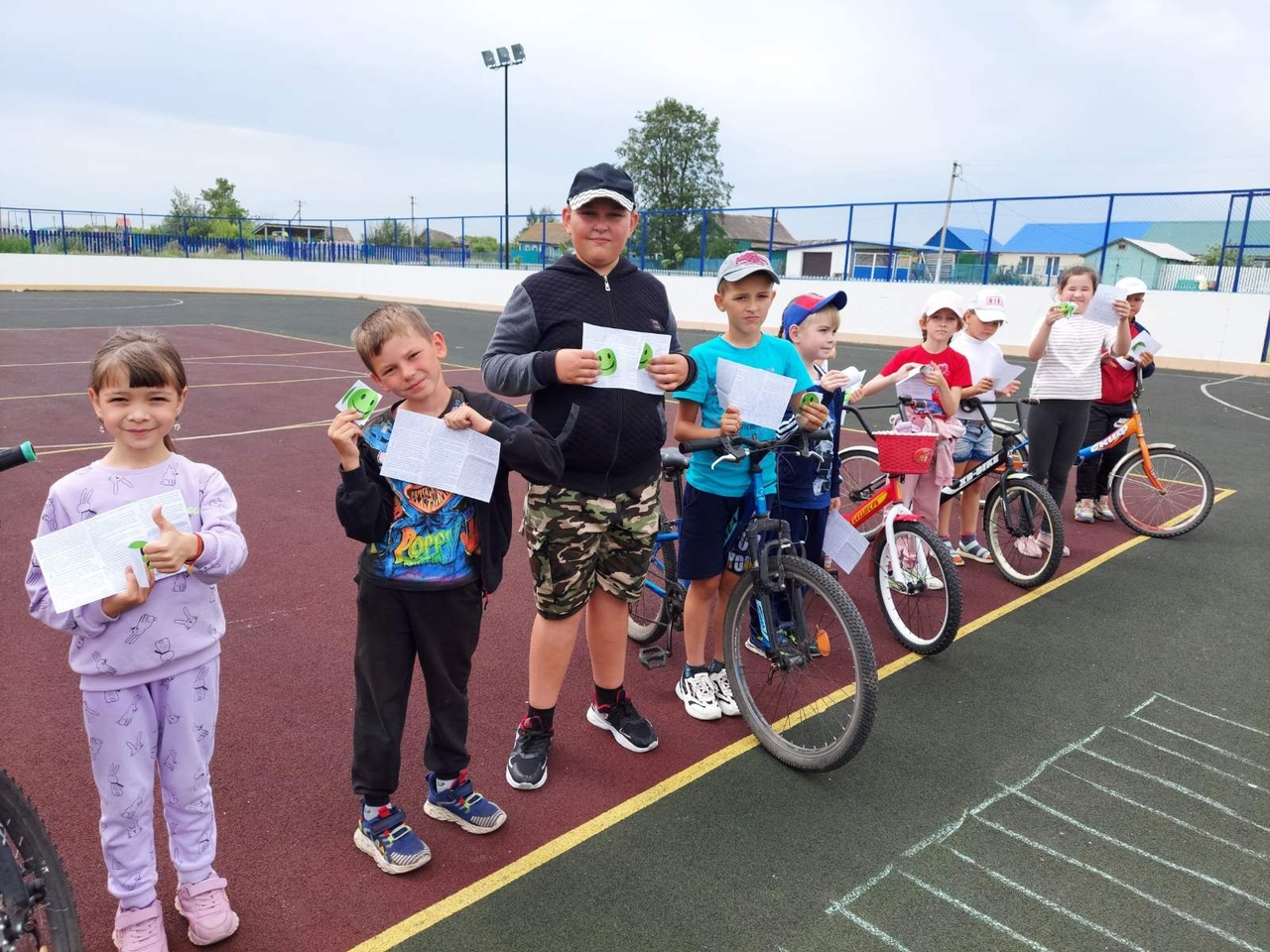 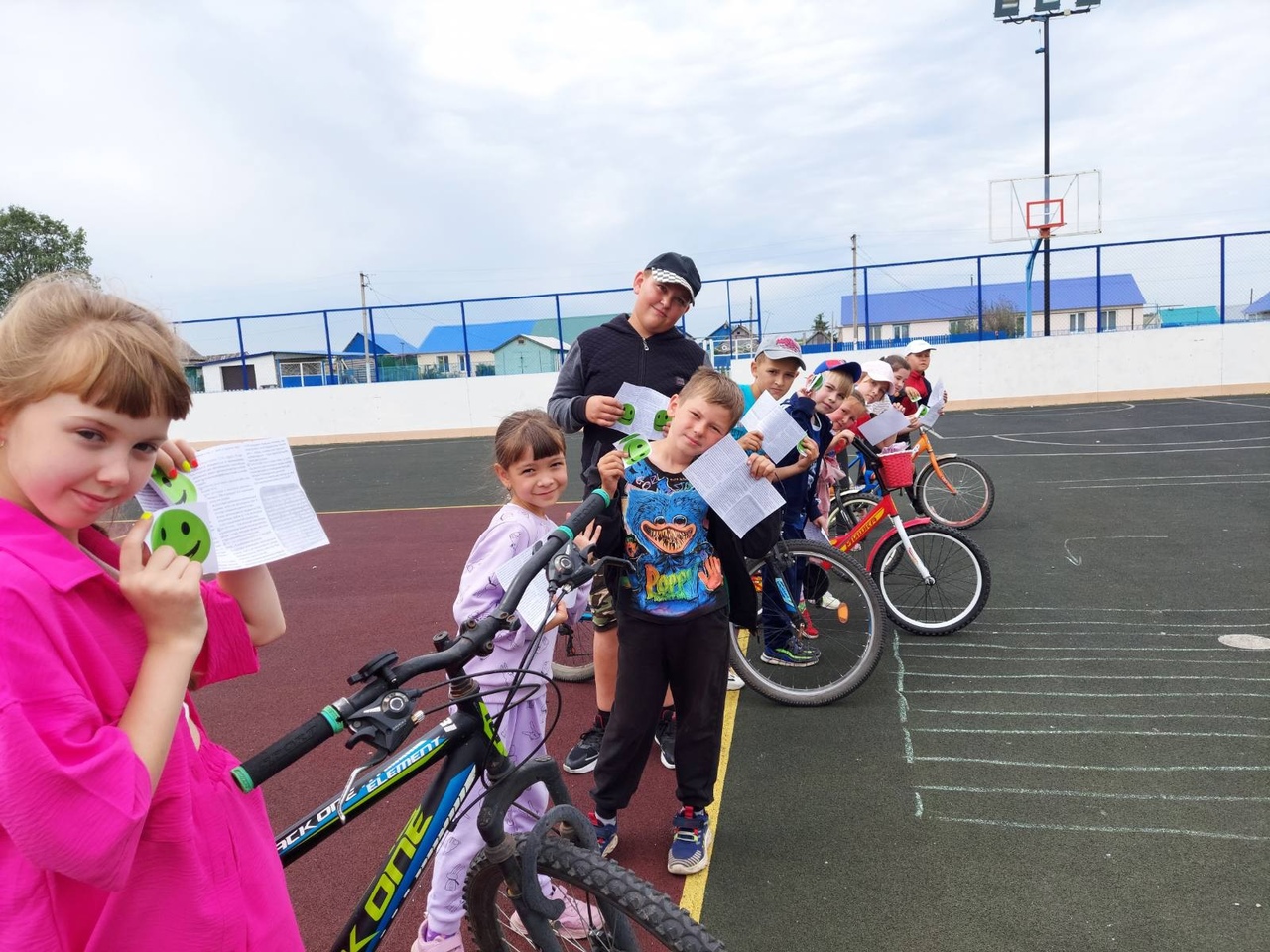 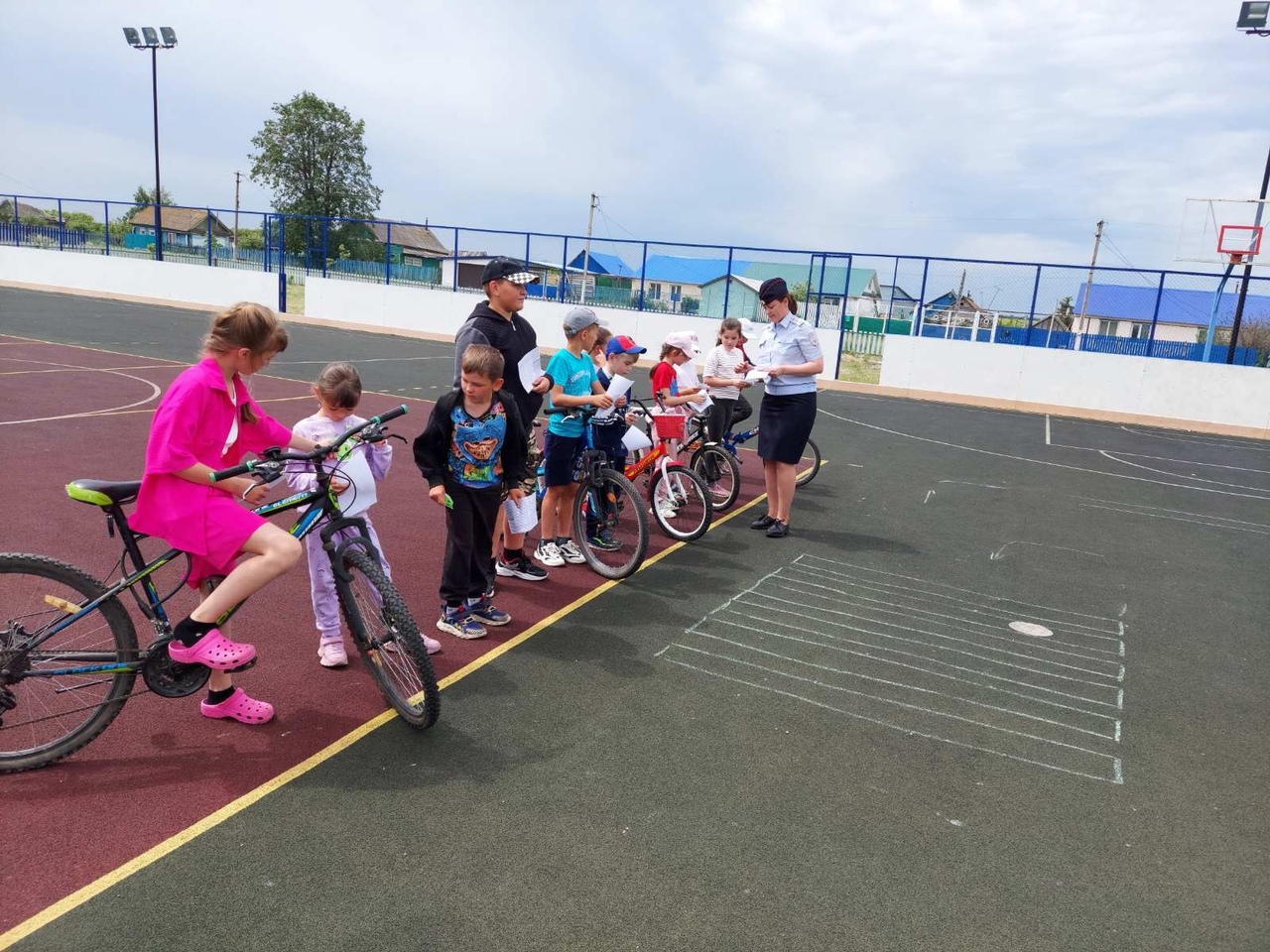 